СОБРАНИЕ ДЕПУТАТОВ ВЕСЬЕГОНСКОГО РАЙОНАТВЕРСКОЙ ОБЛАСТИРЕШЕНИЕг. Весьегонск   28.02.2014                                                                                                                № 481 Заслушав отчёт заведующего отделом по работе с молодёжью и спорту администрации Весьегонского района С.А.Карагулова о ходе реализации программы «Развитие физической культуры и спорта в Весьегонском районе Тверской области» на 2014-2016 годыСобрание депутатов Весьегонского района решило:1. Принять к сведению отчёт о ходе реализации программы «Развитие физической культуры и спорта в Весьегонском районе Тверской области»  на 2014-2016 годы.  2.Настоящее решение вступает в силу со дня его принятия.                               Глава района                                                              А.В. ПашуковО ходе реализации программы «Развитие физической культуры и спорта в Весьегонском районе Тверской области» на 2014-2016 годы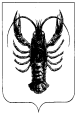 